Тема: «Рукавичка для зверей»Возраст детей: 4-5 летОбразовательная область: художественно-эстетическое развитие (рисование)Цель: изобразить любимого сказочного героя.Задачи:Развивающие:- познакомить детей с русской народной сказкой «Рукавичка».Обучающие:- продолжать учить детей приемам рисования (рисование мятой бумагой). Воспитательные:- воспитывать аккуратность;- воспитывать интерес к сказкам.Оборудование: Для педагога: текст русской народной сказки «Рукавичка», кисть, стакан-непроливайка, бумага, гуашь, мятая бумага.Для детей: кисть, стакан-непроливайка, бумага, гуашь, мятая бумага.Ход непосредственно образовательной деятельностиЭтапыДеятельность педагогаДеятельность детейI. Вводная часть (3 мин.)- Проверьте, все ли лежит на столах: кисть, стакан-непроливайка, бумага, гуашь, мятая бумага.- Воспитатель читает сказку «Рукавичка» с инсценировкой (кукольный театр). Шел дед лесом, а за ним бежала собачка. Шел дед, да и обронил рукавичку. Вот бежит мышка, влезла в эту рукавичку и говорит: — Тут я буду жить.А в это время лягушка,- спрашивает:  — Кто, кто в рукавичке живет?— Мышка – поскребушка. А ты кто?— А я лягушка – попрыгушка. Пустите и меня!— Иди!Вот их уже двое. Бежит зайчик к рукавичке и спрашивает:  — Кто, кто в рукавичке живет?— Мышка – поскребушка, лягушка – попрыгушка. А ты кто?— А я зайчик – побегайчик. Пустите и меня!— Иди!Вот их уже трое. Бежит лисичка:  — Кто, кто в рукавичке живет?— Мышка – поскребушка, лягушка – попрыгушка, зайчик – побегайчик. А ты кто?— А я лисичка – сестричка. Пустите и меня!— Иди!Вот их уже четверо. Глядь бежит волчок и спрашивает: — Кто, кто в рукавичке живет?— Мышка – поскребушка, лягушка – попрыгушка, зайчик – побегайчик, лисичка – сестричка. А ты кто?— А я волчок – серый бочок. Пустите и меня!— Иди!Влез и этот. Стало их пятеро. И так им тесно, что не повернуться. И тут затрещали сучья; вылезает медведь:  — Кто, кто в рукавичке живет?— Мышка – поскребушка, лягушка – попрыгушка, зайчик – побегайчик, лисичка – сестричка, волчок – серый бочок. А ты кто?— А я медведюшка — батюшка. Пустите и меня!— Как же мы тебя пустим, ведь и так тесно!— Да, как – нибудь!— Иди, только скраешку!Влез и стало их шестеро, да так тесно, что рукавичка, того гляди разорвется.А тем временем дед хватился – нет рукавички. Он тогда вернулся искать ее. А собачка вперед побежала. Бежала, бежала, смотрит – лежит рукавичка и пошевеливается. Собачка тогда загавкала:  — Гав, гав, гав!Звери испугались, из рукавички выскочили и разбежались.  Дед пришел и забрал рукавичку.- Остались звери без дома. Ребята, как вы думаете, сможем ли мы помочь им? - Что нам нужно сделать? Проверяют готовность к НОД.Дети сидят на стульчиках полукругом.- Мы сможем помочь зверям.- Нам нужно изобразить рукавичку.II. Основная часть (15 мин.)- У меня в руках рукавички. Посмотрите и скажите, сколько пар рукавичек? - Верно. Что между ними общего и чем они отличаются? - Чем украшены наши рукавички? - Приступим к изображению рукавички. Рукавичку мы будем изображать с помощью своих ладошек. Кладем левую руку на лист бумаги слева, чтобы осталось место для второй рукавички, пальцы плотно прижаты друг к другу, большой палец отодвинут в сторону. - Берем карандаш и обводим свою левую ладонь, нигде не останавливаясь и плотно прижимая карандаш к руке. Убираем руку с листа, видим рукавичку. 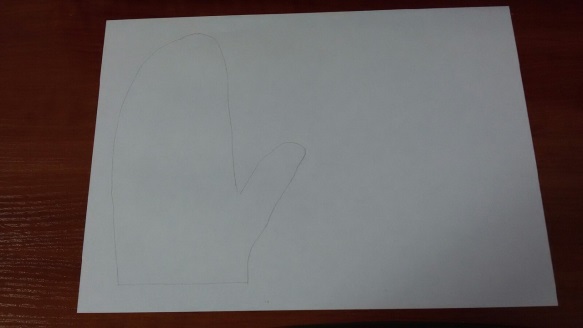 - Также рисуем правую рукавичку, правую руку кладем на лист бумаги справа и обводим карандашом, который держим в левой руке.  Рукавичка получилась.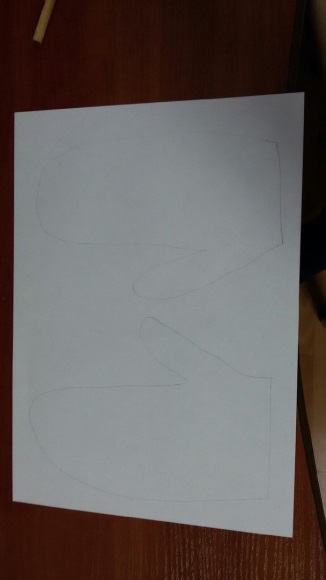 - Украсим нашу рукавичку узорами. Не забудьте, что у вас рукавички в паре должны быть одинаковыми. Узор должен быть на правой и левой одинаковый по цвету.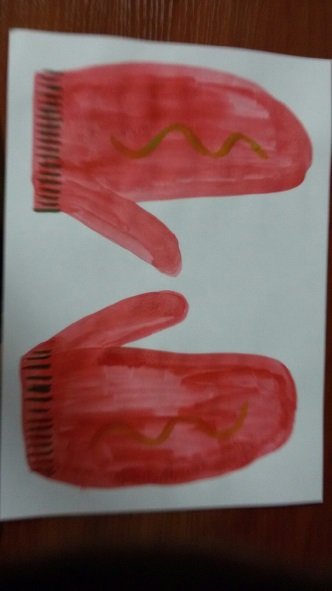 - А теперь, давайте отдохнем.ФизминуткаРазбежались по лужайкеМишки, лисоньки и зайки ходьба на месте.Стали весело кружитьсяСтали звери веселить, кружиться.Раз – прыжок, два – прыжокОтдыхай и ты, дружок.- У вас 2 пары рукавичек.- Общее цвет, размер, рисунок, отличаются тем, что одна — правая, а другая левая.- Рукавички украшены узорами: колечками, кругами, прямыми и волнистыми линиями.- Рукавичку изображают с помощью своих ладошек. Кладут левую руку на лист бумаги слева, чтобы осталось место для второй рукавички, пальцы плотно прижаты друг к другу, большой палец отодвинут в сторону.-  Берут карандаш и обводят свою левую ладонь, нигде не останавливаясь и плотно прижимая карандаш к руке. Убирают руку с листа, видят рукавичку.- Также рисуют правую рукавичку, правую руку кладут на лист бумаги справа и обводят карандашом, который держим в левой руке. Рукавичка получилась.  - Украшают рукавичку узорами.- Выполняют движения по тексту.III. Заключительная часть (3 мин.)- Я вижу, что все справились с работой. - С какой русской народной сказкой мы с вами познакомились?- Назовите героев этой сказки.- Почему звери остались без дома.- Как мы помогли зверям?Выставка и анализ работ детей.- Мы познакомились с русской народной сказкой «Рукавичка».- Лягушка, мышка, зайчик, лисичка-сестричка, волчок-серый бочок, кабан-клыкан, медведюшка, собачка.- Звери остались без дома, потому что мужик забрал оброненную рукавичку.- Мы изобразили рукавичку.